21.05.2020г.  Преподаватель:  Танчик  Евгений  Борисович         Занятие  по дисциплине  УП.01. ( Учебная практика по ПМ01.01. Выполнение штукатурных работ)  группы 25а профессии 08.01.08. Мастер отделочных строительных работ  в рамках  программы дистанционного обучения.             Добрый,  день уважаемые  студенты  группы  25а!                    Вашему вниманию предлагается  дистанционный  урок  по дисциплине УП01 Выполнение штукатурных работ.   Продолжительность  занятия – 6 часов.Сегодня  мы с вами  занимаемся  изучением  темы №28 Выполнение оштукатуривания механизированным способом.         Вопросы, которые предстоит разобрать на нашем занятии:Инструменты и инвентарь для штукатурных работ.Механизированное оштукатуривание (общие положения).Штукатурные машинки: достоинства и недостатки.Область применения штукатурной машинки.Подготовка поверхности, установка маяков.Выбор штукатурной смеси.Технология нанесения штукатурки механизированным способом.Особенности механизированной штукатурки фасада.Механизированная штукатурка с применением пневмолопаты-хопера, пневмопистолета.Плюсы и минусы механизированной штукатурки.Для освоения данной темы необходимо выполнить следующее:1. Изучить теоретическую часть материала.2.Составить конспект.3.Посмотреть видеоматериалы (по ссылкам в конце лекционного материала).4.Ответить на контрольные вопросы.5.Выполнить домашнее задание.              Материал для изучения и конспектирования               Инструменты и инвентарь для штукатурных работ.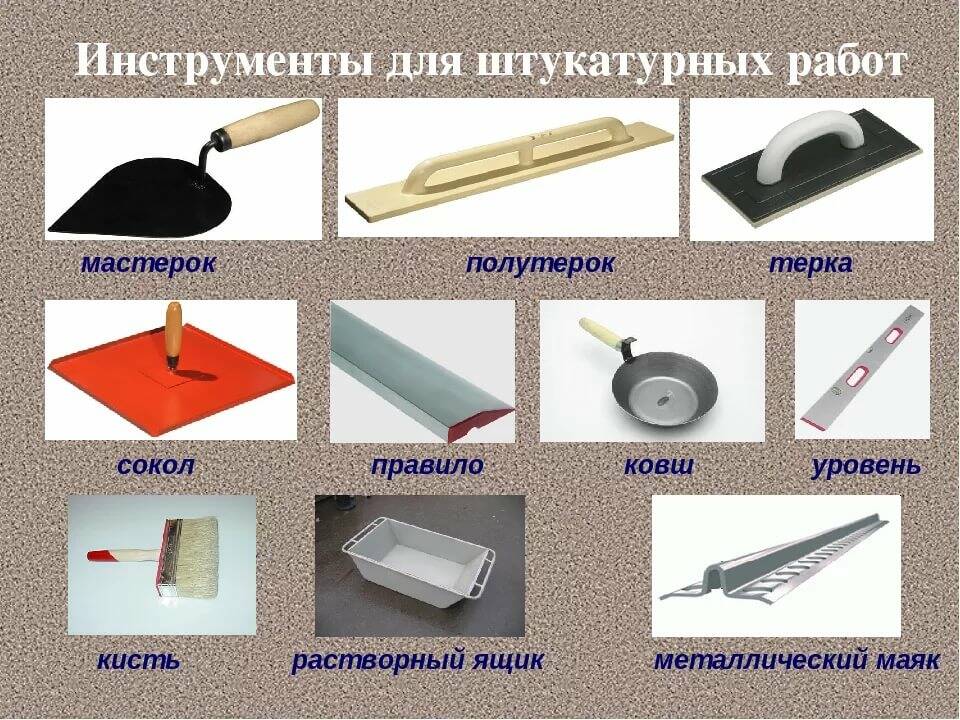 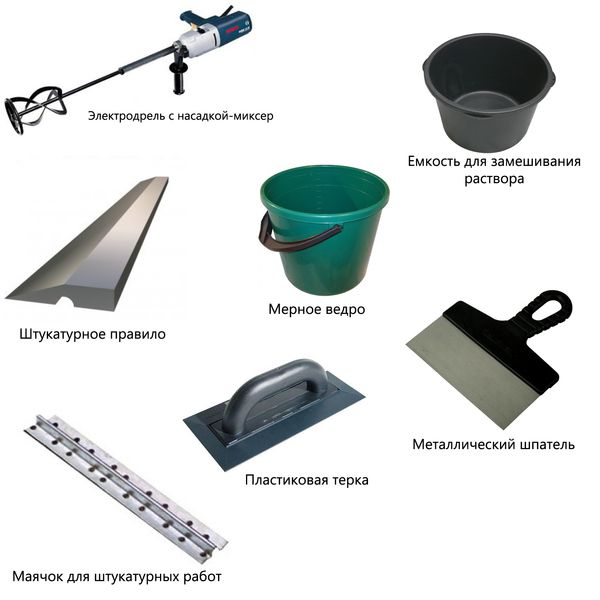 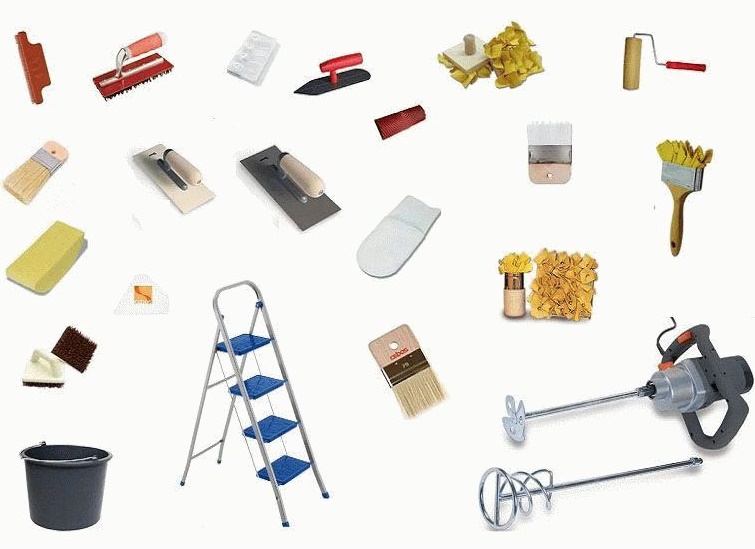 Механизированная штукатурка стен.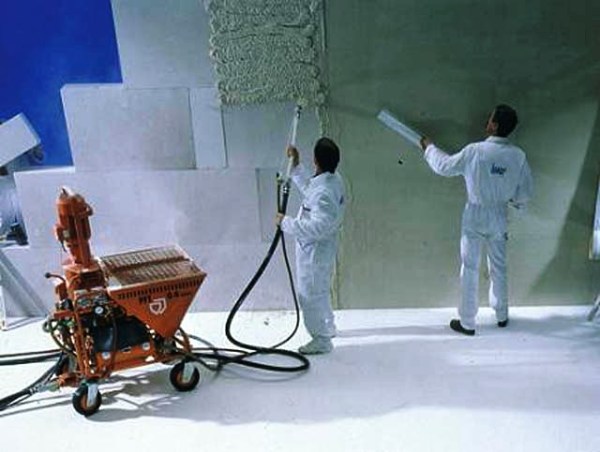 Механизированное нанесение штукатуркиМеханизированная штукатурка стен значительно сократит время выполнения работы. Причем будет гораздо легче это сделать. Если у вас большой объем работы, тогда покупка аппарата будет оправданна и цена отделки будет не высокая.Сегодня мы расскажем, как делается штукатурка стен механизированным способом. Также вы наглядно сможете это увидеть на видео в этой статье и фото.
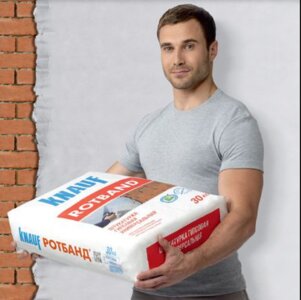 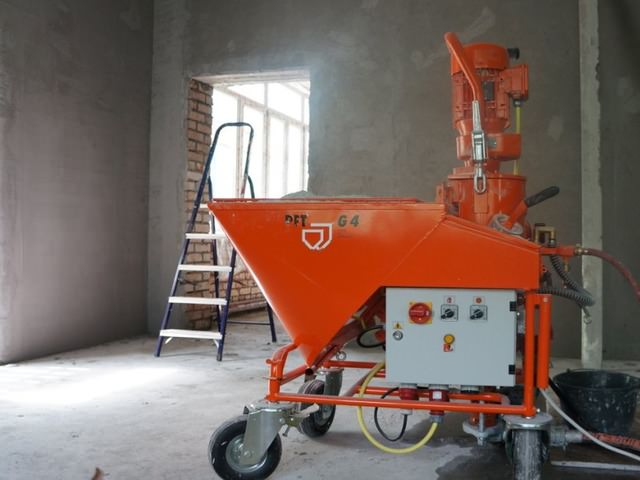 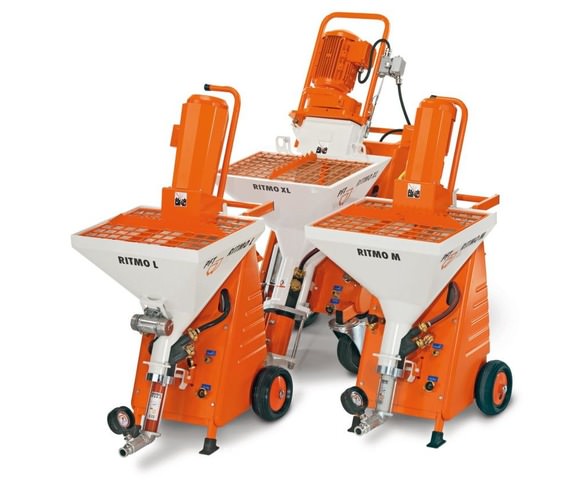 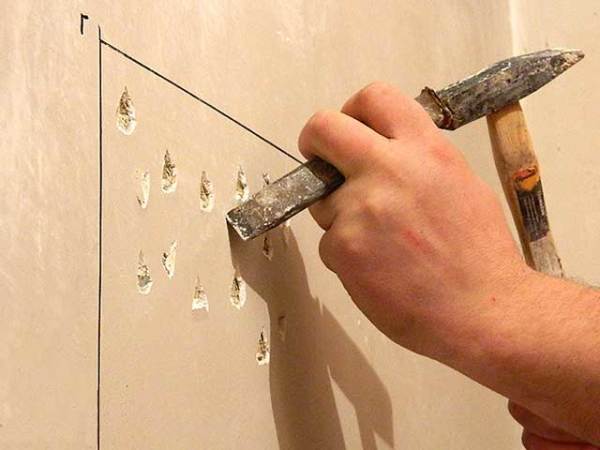 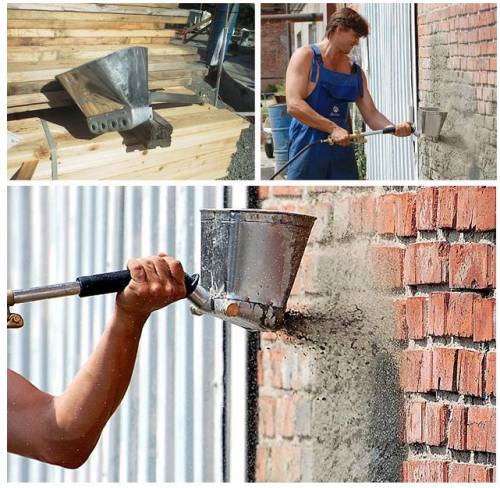 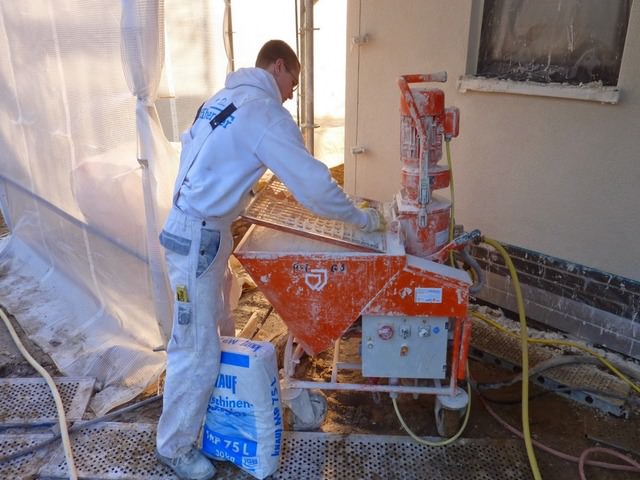 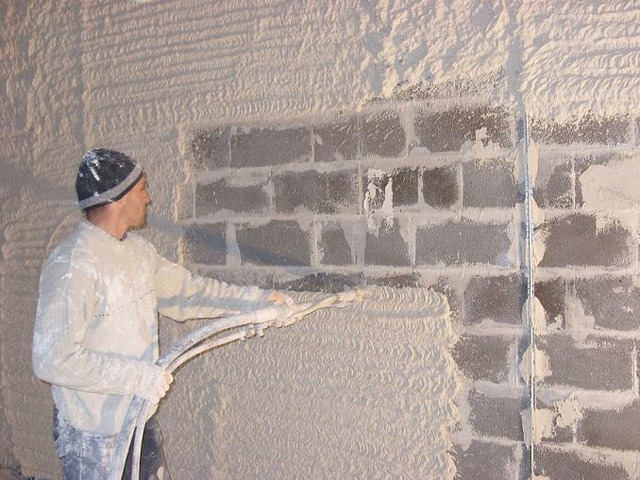 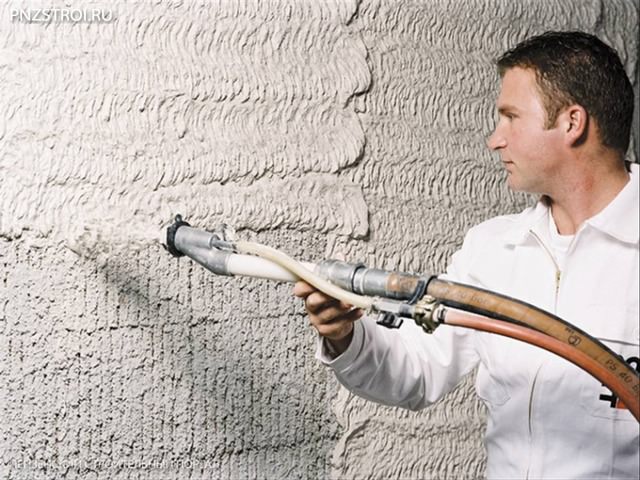 Механизированная штукатурка стен – что это такоеДля реализации данного способа отделки стен используются специальное оборудование, позволяющее практически полностью отказаться от ручного труда. Это существенно увеличивает производительность выполняемых работ и способствует повышению их качества. Скорость механизированной штукатурки стен в 5–6 раз превосходит ручной метод.Чтобы воспользоваться данной технологией, надо не только располагаться специальным оборудованием, но и обладать специальными навыками и знаниями. При самостоятельном нанесении штукатурки механизированным способом стоит ответственно относиться к выбору оборудования и инструмента. В противном случае, будет сложно им воспользоваться из-за недостатка навыков и знаний.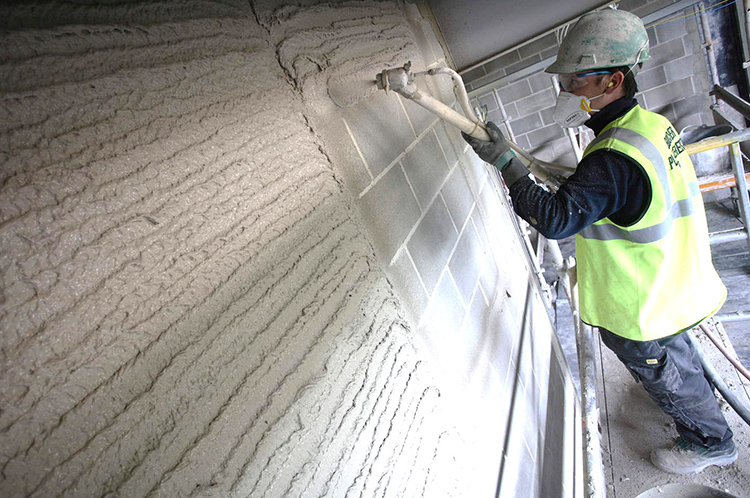 Для нанесения используется специальное оборудование
Особенности штукатурных работ механизированным способом внутри зданияПри необходимости, штукатурные работы могут выполняться механизированным способом внутри здания. Порядок выполнения работ существенно отличается в зависимости от основания. Состав может наноситься на вертикальные и горизонтальные основания. Допустимо использование гипсовых, известковых и цементных растворов. Цена механизируемой штукатурки напрямую зависит от вида используемого состава.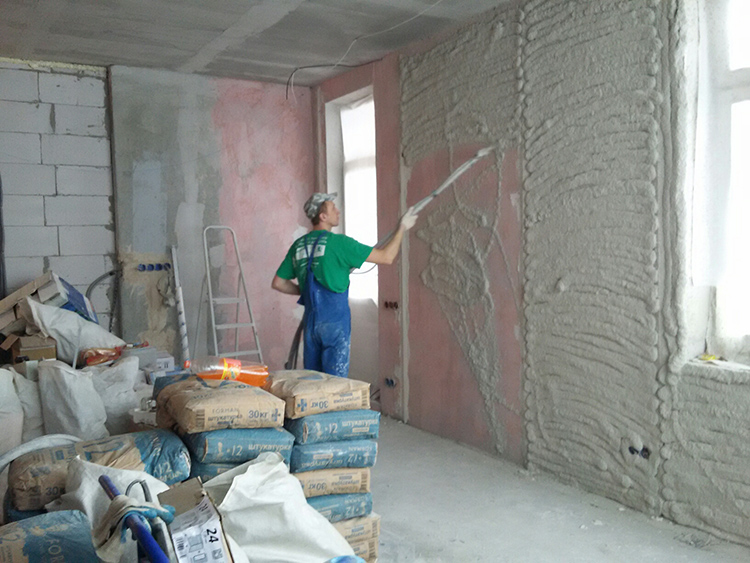 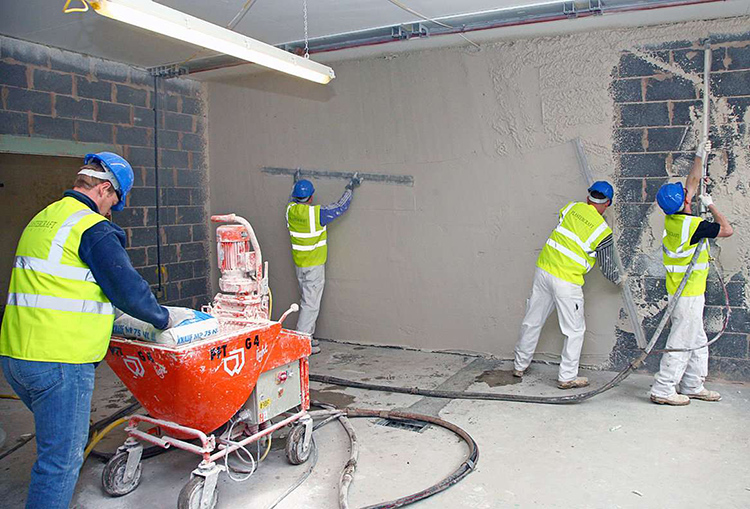 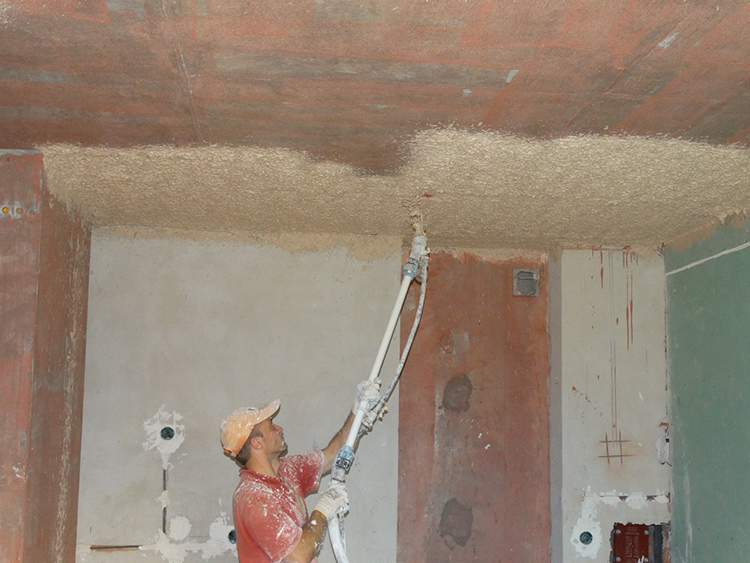 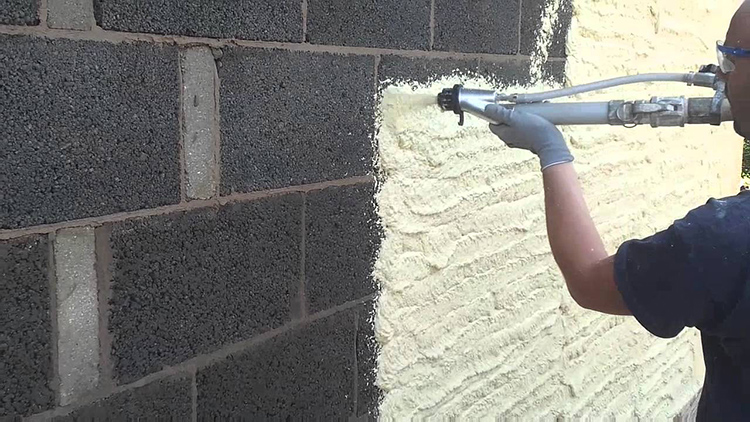 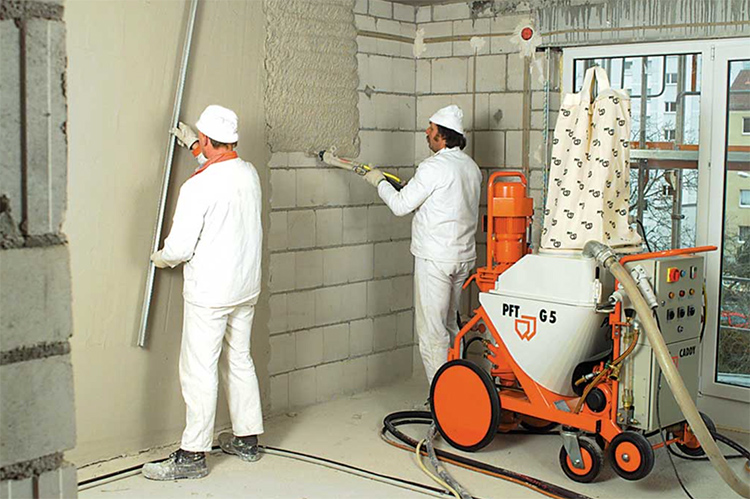 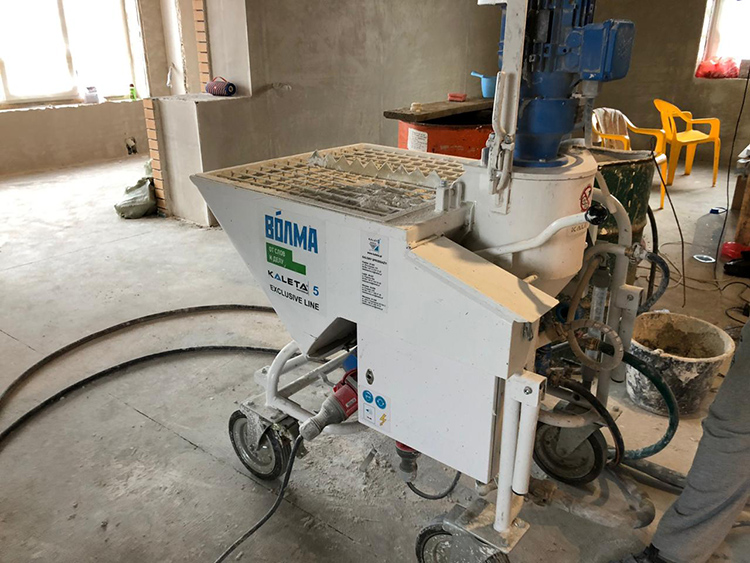 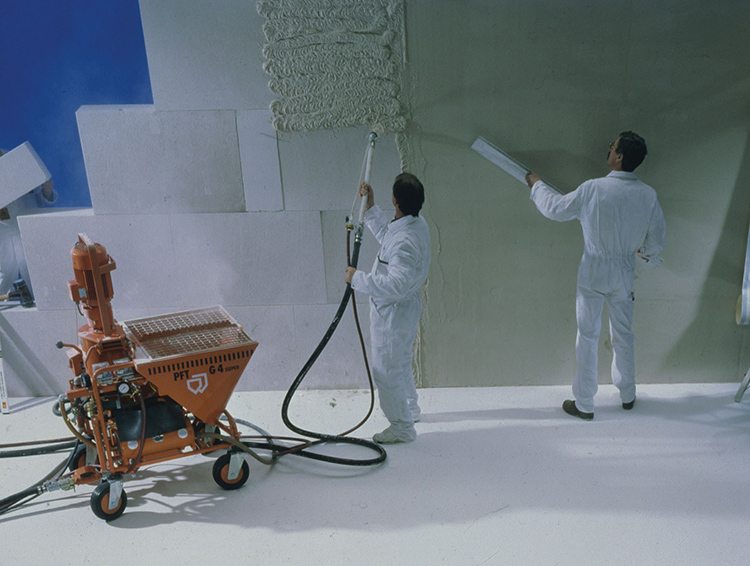 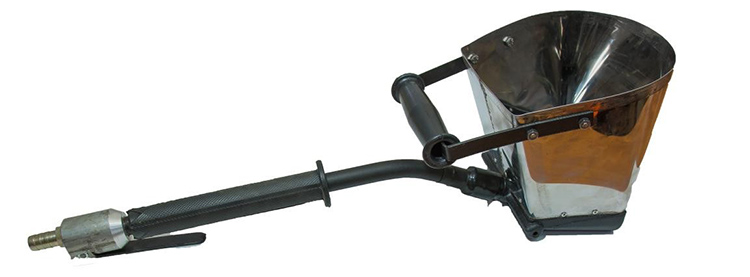 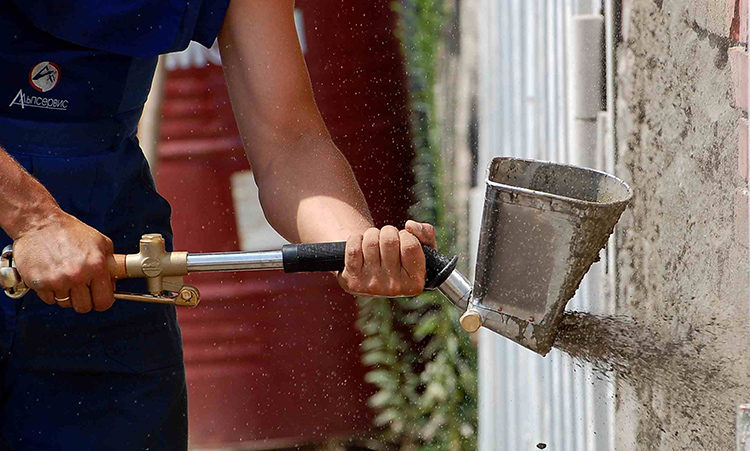 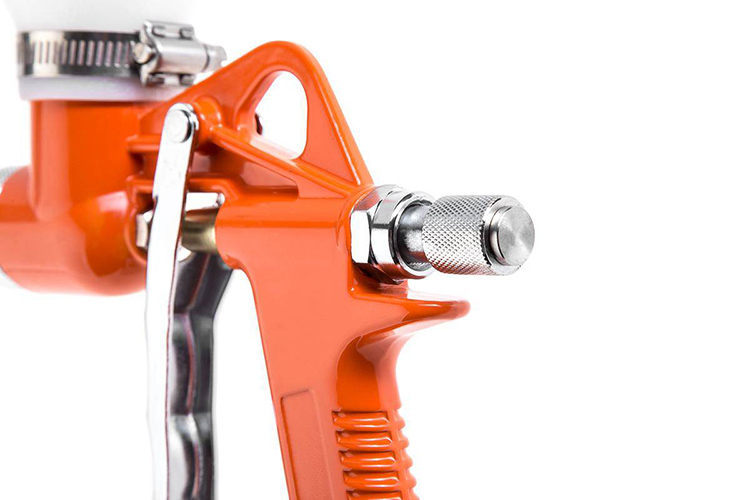 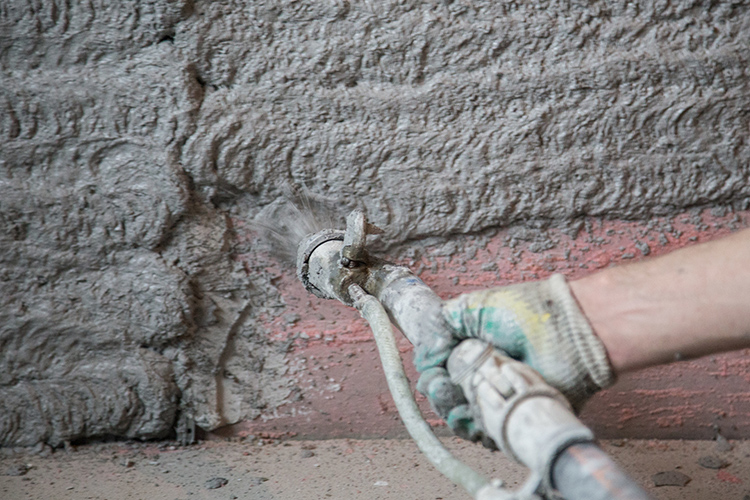 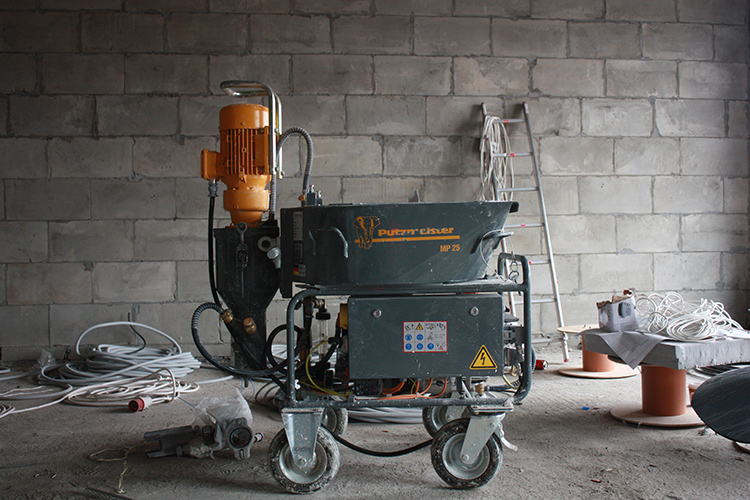      Видеоматериалы по теме занятия:https://www.youtube.com/watch?v=5hPR87w15rEhttps://www.youtube.com/watch?time_continue=2&v=4MW7Sc6QErU&feature=emb_logohttps://www.youtube.com/watch?time_continue=1&v=nLPFwffQjzE&feature=emb_logohttps://www.youtube.com/watch?v=bwFL5Z2sp-shttps://www.youtube.com/watch?v=qcgwjOdRfwY                         Контрольные вопросы1.Последовательность технологических операций при механизированной штукатурке.2.Максимальная производительность одной штукатурной машинки (нанесение штукатурного раствора в кв.м.)3.Через какое время после нанесения и разравнивания можно затирать штукатурку на гипсовой основе?4.Назовите марки известных отечественных штукатурных смесей.5.Основные плюсы механизированной штукатурки.6.Основные минусы механизированной штукатурки.7.Среднее время, необходимое для полного высыхания штукатурки, и от каких факторов оно зависит?8.Механизированная штукатурка дешевле или дороже ручной?9.Электромонтажные работы выполняются до или после штукатурных работ?10.Обязательно ли использование маяков при механизированной штукатурке?                    Домашнее задание                 Изучить предложенный материал, просмотреть видеоматериалы по теме занятия (по ссылкам в конце лекционного материала), составить конспект, ответить на контрольные вопросы. Выполненную работу необходимо сфотографировать и выслать на электронную почту: tanchik.evgeniy68@mail.ru  или на WhatsApp ( 8-918-684-77-87.)                    Желаю вам успехов!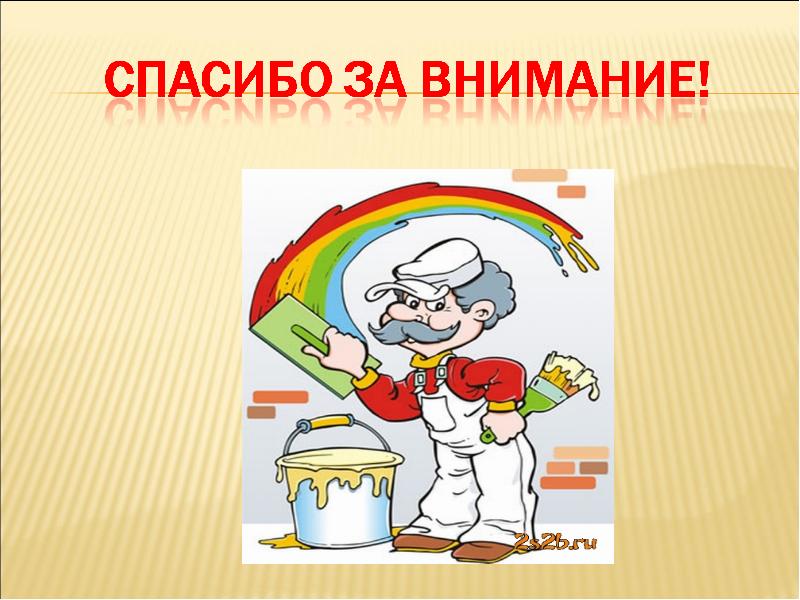 